‘Sinirbilime Prospektif Bakış ve Spor Genetiği’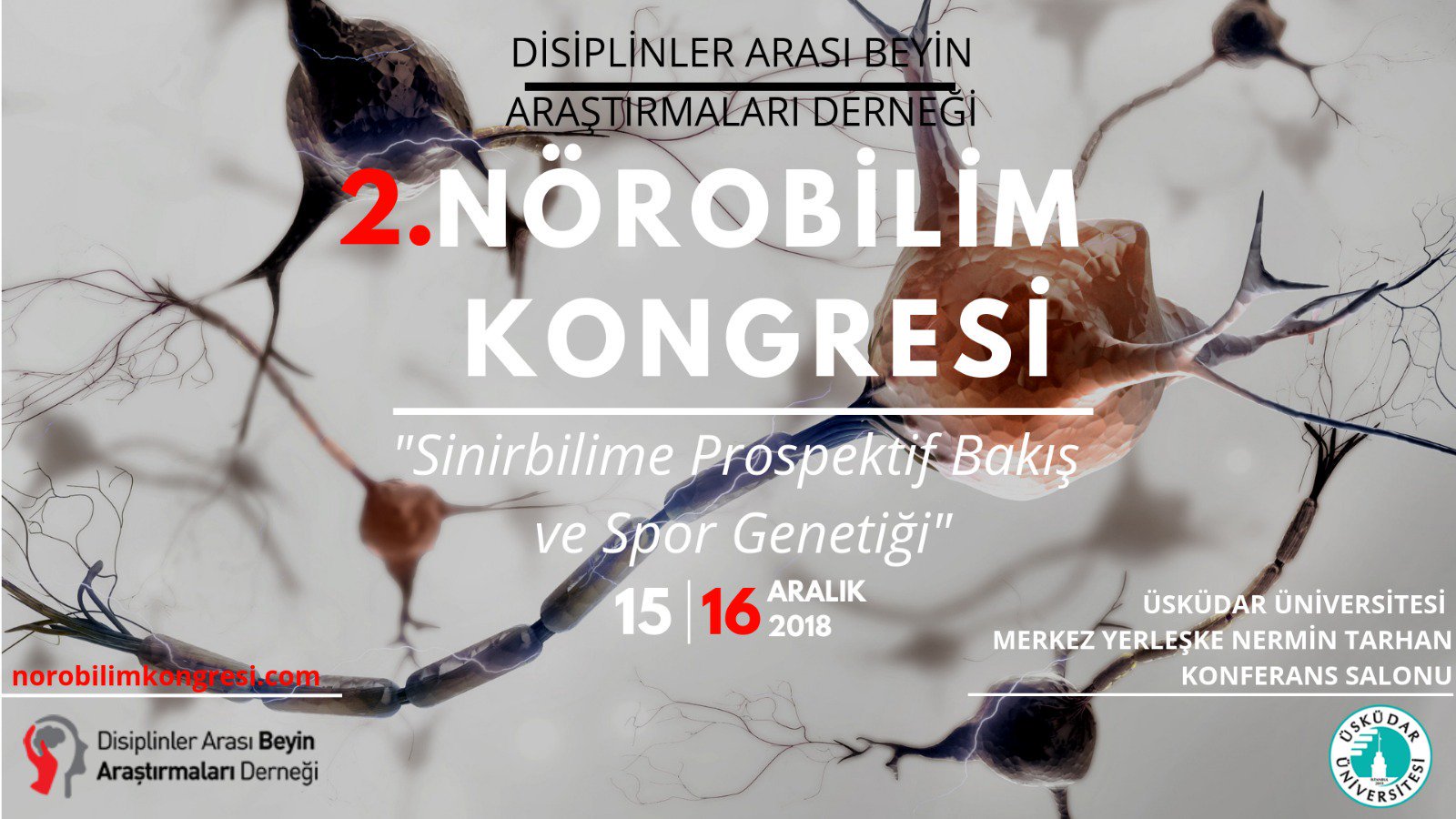                                                                                          norobilimkongresi.com2.NOROBİLİM KONGRESİ15-16 Aralık 2018Üsküdar Üniversitesi Merkez Yerleşke, İstanbulİÇİNDEKİLER 1.Kongre Hakkında……….…….………….…...…3    3.Kongre Düzenleme Kurulu……...………………5    4.Kongre Bilimsel Kurulu…..………….……….…6    6.Kongre Bilimsel Programı……….……………...8    7.Kongre Fotoğrafları…………………….……....14     Disiplinler Arası Beyin Araştırmaları Derneği olarak bu yıl ikincisi olan 2.Nörobilim Kongresi, 15-16 Aralık 2018’ de Üsküdar Üniversitesi Merkez Yerleşke/ Altunizade’de gerçekleştirdik.    Multidisipliner yaklaşımla hazırladığımız iki günlük kongremizi, bu yıl ‘Sinirbilime Prospektif Bakış ve Spor Genetiği’ ana temasıyla düzenledik. Kongremize katkıda bulunan davetli yetkin konuşmacılarımız ile genç araştırmacıların eğitimi amacıyla düzenlenen birçok kurs, panel ve konferanslar ile bilgi birikimini çoğaltmayı hedefledik. 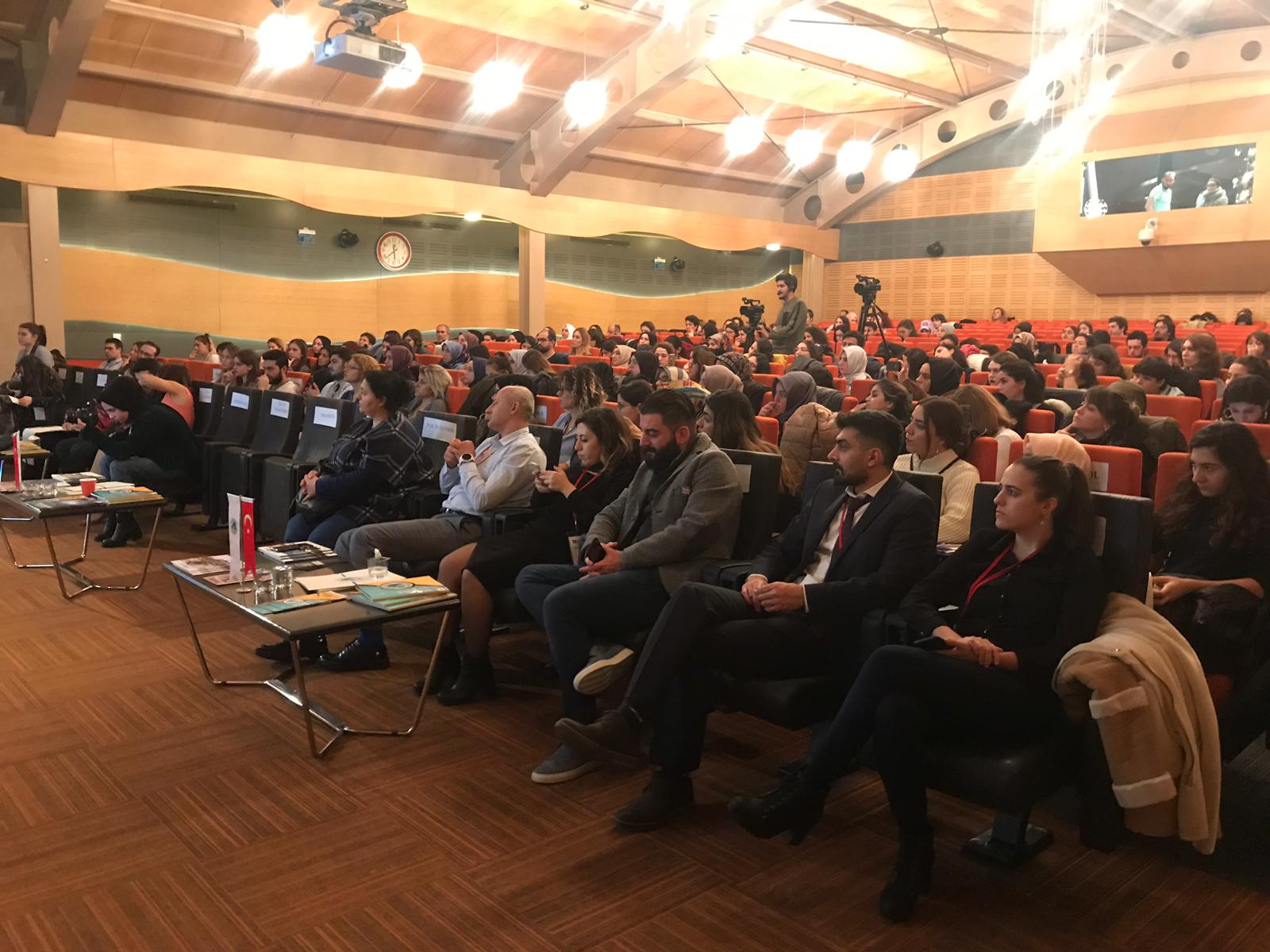     Kongremizin güçlü bilimsel yönü kadar alanlar arasında iş birliği sağlanması amacıyla, sinirbilimin içeriğini kapsayan birçok bilim dalına yer vererek genç yeteneklerin bilime ve beyne olan ilgilerini artırmayı ve onlara bilgilerini ifade edebilecekleri bir ortam sunmayı hedefledik.     Araştırmacılar her geçen gün bizleri yepyeni verilerle tanıştırarak sinirbilim alanında gelişmeleri yukarıya taşıyorlar. Biz de 2.Nörobilim Kongresi ile bu ivmeyi daha da yukarıya taşımayı hedefledik. Araştırmacıları, genç sinirbilimcileri ve beyne ilgi duyan herkesi bu bilgi birikimini çoğaltmaya ve yeni araştırmalara vesile olması için birlikte beyin fırtınası yapmaya davet ettik.    Alanlarında uzman, çok değerli akademisyenlerimiz ile birlikte akademik hayatlarının başında olan sinirbilimin içeriğini kapsayan birçok bilim dalına ve genç sinirbilimci arkadaşlarımıza da çalışmalarını paylaşabilmeleri için ortam hazırladık.    Farklı disiplinlerin iletişiminin başarıyı getireceğine inanıp, düzenlemiş olduğumuz kongrede daha nitelikli birey ve toplum anlayışı ile sinirbilim araştırmalarını tüm alt alan ve açılımları ile geliştirmek için adım attık.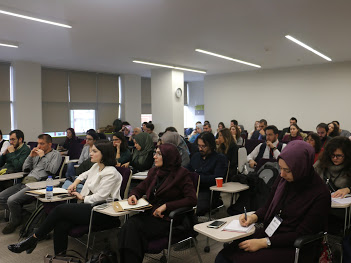 Kongre Düzenleme Kurulu BaşkanıSelin YİĞİTKongre BaşkanlarıErdem TÜZÜN Barış METİNKongre Düzenleme KuruluElif ÖZKÖKKorkut ULUCANAlişan Burak YAŞARGörkem GÖKÇELİOĞLUVedat CELBEKTuğçe YILDIRIMSelen SİPAHİBetül TAHADidem AKÇAMLIGamze Nur YEŞİLAĞAÇEmrah KILIÇARSLANSezgin KAPICITolga POLAT Kerem ÇAYEngin KORKMAZBeyza GÜZELİzel UYARHüseyin GÜMÜŞGizem DEMİRBOZAN Nazlı Can KAVASGözdem KARAPINARKongre Bilimsel KuruluGönül ACAR             Erdem AKBAL     İbrahim AKBAŞ            Ahmet Tamer AKER                                                 Göker AKÖZGÜRER            Canan AKTAŞ                                                        Halit ALBAYRAK           Ozan ALTIN                                             Deniz Ülke ARIBOĞAN           Pınar ARSLANTÜRK      Lütfü ARIBOĞAN           Muammer AYDOĞDU                                                          Hakan ATALAY           Uğur BATI                                         Yasin Hasan BALCIOĞLU           Gülçin BENBİR ŞENEL                Fatih BAZ           Mirhat Tekin BRUSK   Ayşegül BİRLİK           Çiğdem ÇEKMECE                                                            Sinan CANAN           Hasan ÇÖMEZ                     Elif ÇARPAR           Mehmet Selman DEMİRCİ                                                         Kubilay ÇİMEN            Ceylan DAŞ                                                      Rıdvan EKMEKÇİ            Barış EKİCİ                                                        Kılınç Orhan ERDEMİR           Ayşegül ERDEM                                                Türker Tekin ERGÜZEL           Alper ERDOĞDU                                                                       Onur EROĞLU	           Özden ERKAN OĞUL                                                                         Yetkin ETKİN	           Mustafa ERTAŞ                                                                  Ali Saffet GÖNÜL	     Görkem GÖKÇELİOĞLU                                                                             Başak KOÇ            Yasemin GÜRSOY ÖZDEMİR                                                                  Taner KARAMAN           Emrehan HALICI                                                                        Emre KONUK            Nimet HAŞIL KORKMAZ                                                                   Çiğdem KUDİAKİ           Önder KAVAKÇI                                                                         Bülent MADİ            Barış KORKMAZ                                                             Shahram MOHSENİ             İrfan KURUDİREK                                                                  Şebnem ÖZİNAL              Barış METİN                                                                            Elif ÖZKÖK               Mustafa OTRAR                                                                  Levent SÜTÇİGİL            Gökçe ÖZKARAR GRADWOHL                                                                Oğuz TANRIDAĞ              Ender SARAÇ                                                                  Sultan TARLACI              Öget Öktem TANÖR                                                                 Korkut ULUCAN              Nevzat TARHAN                                                               Nilüfer ÜLGENER              Erdem TÜZÜN                                                  Şerife VATANSEVER              Tayfun UZBAY                                                              Hale YAPICI ESER              Yeşim ÜNVEREN                                                               Gülferi YILDIRIM              Atay VURAL                                                                    Timur YILMAZ              Alişan Burak YAŞAR                                                     Ümit Haluk YEŞİLKAYA*Bilim kurulu soyadına göre alfabetik olarak sıralanmıştır.Kongre Bilimsel Programı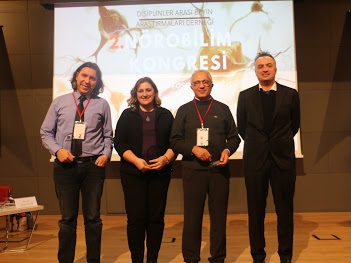 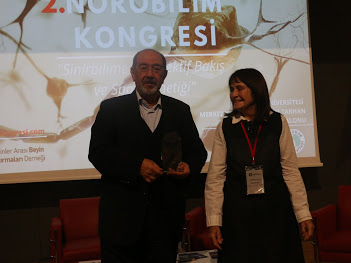 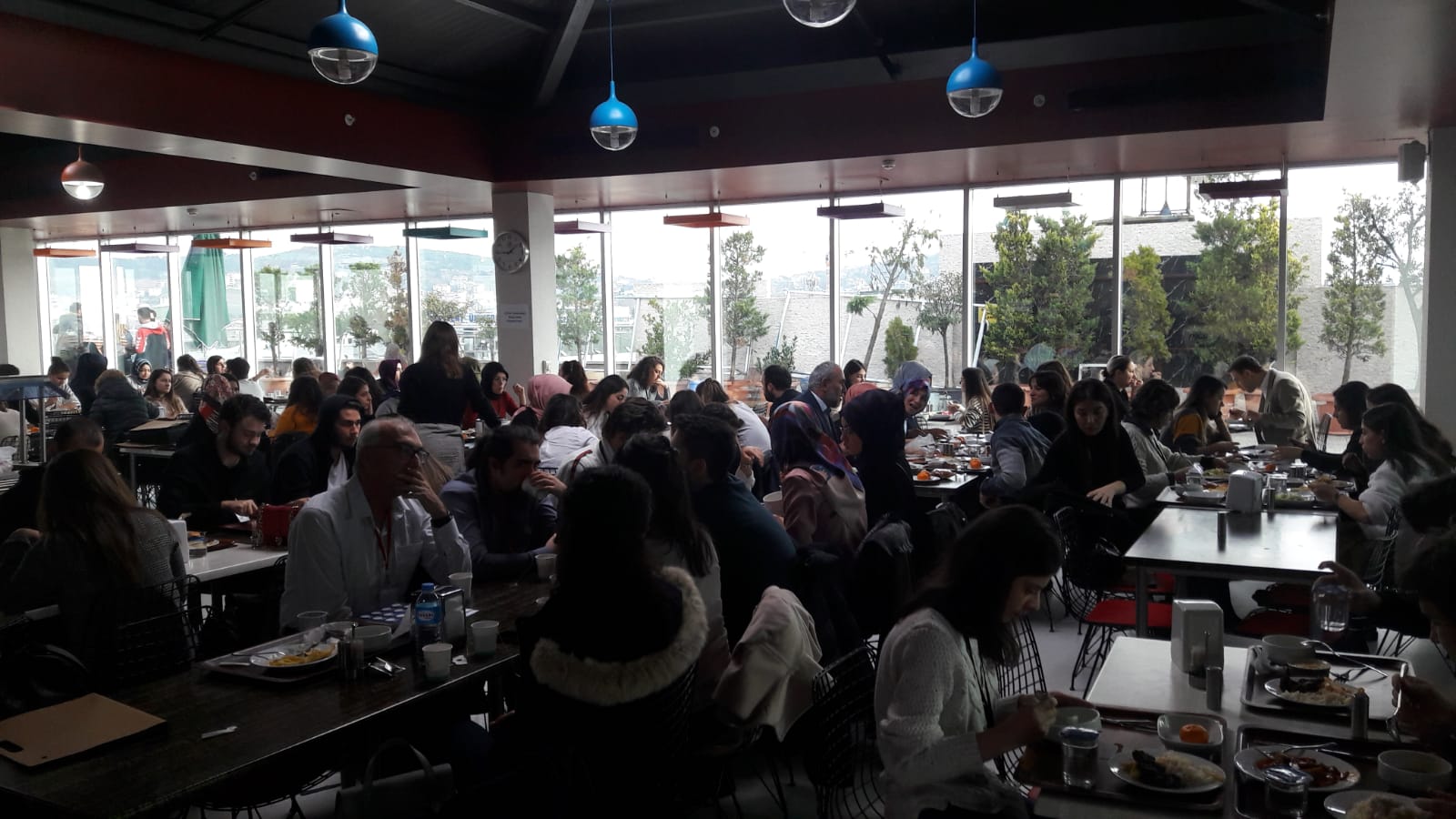 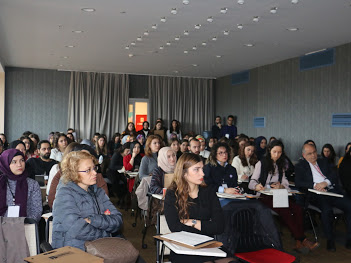 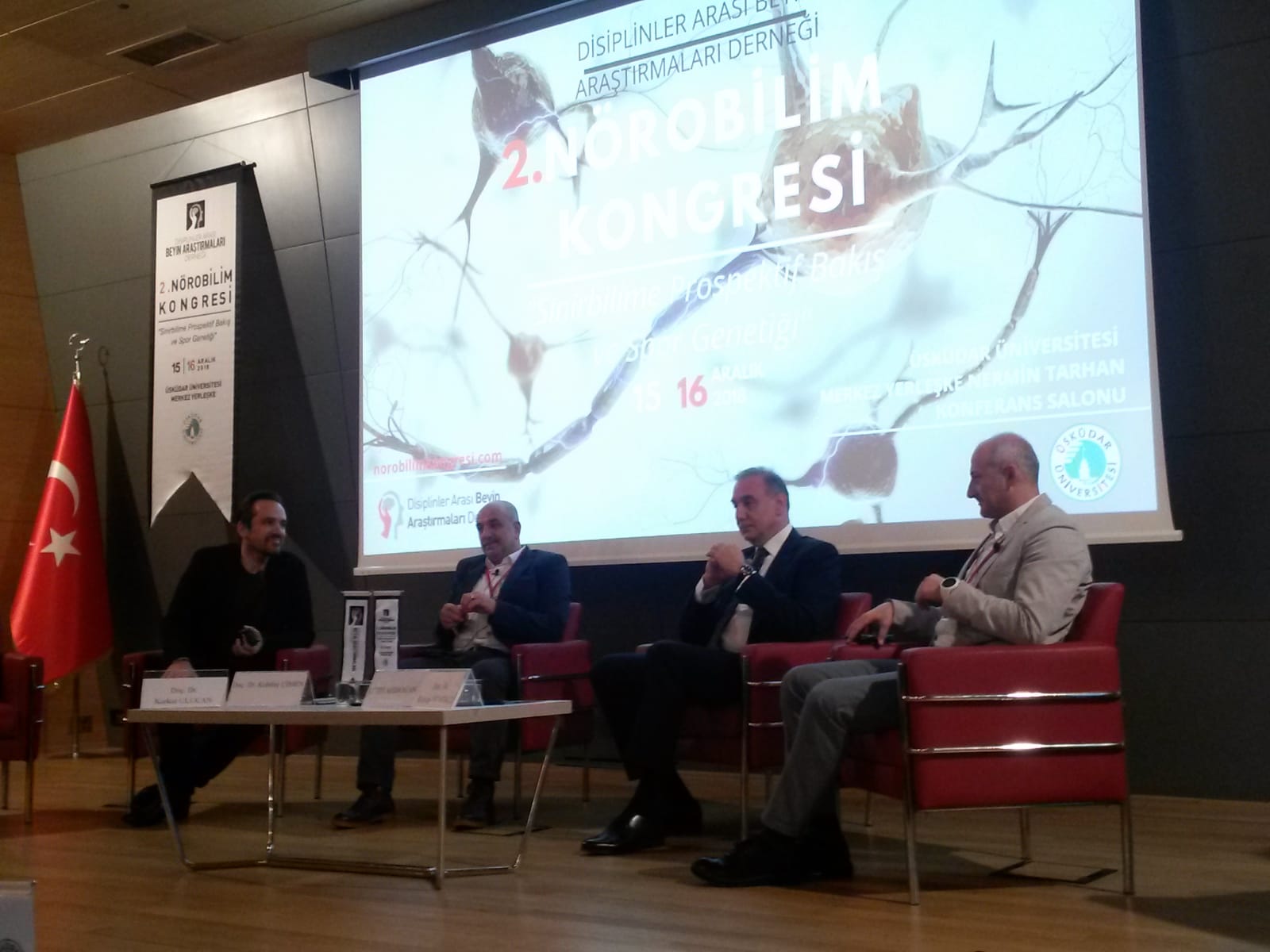 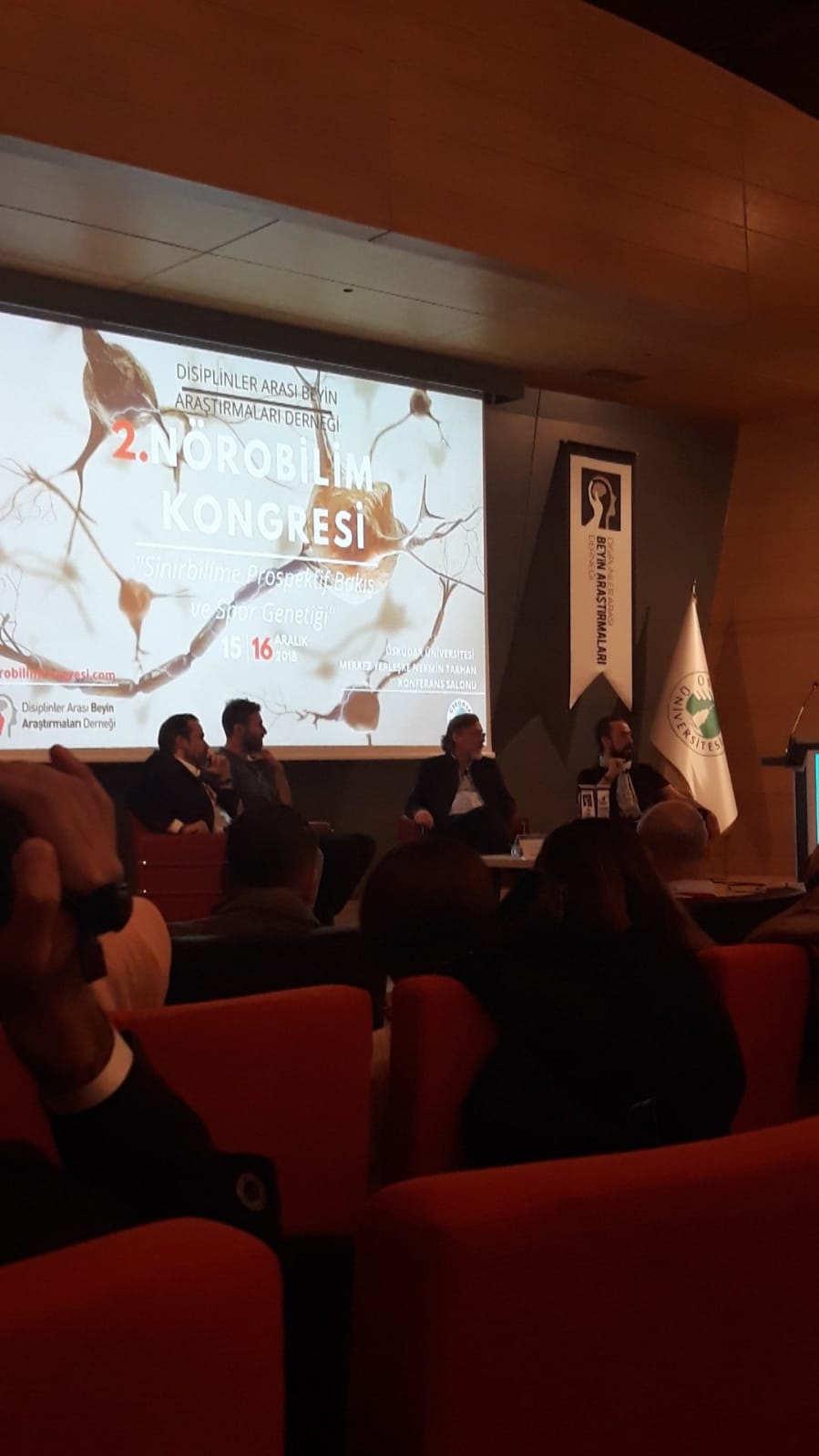 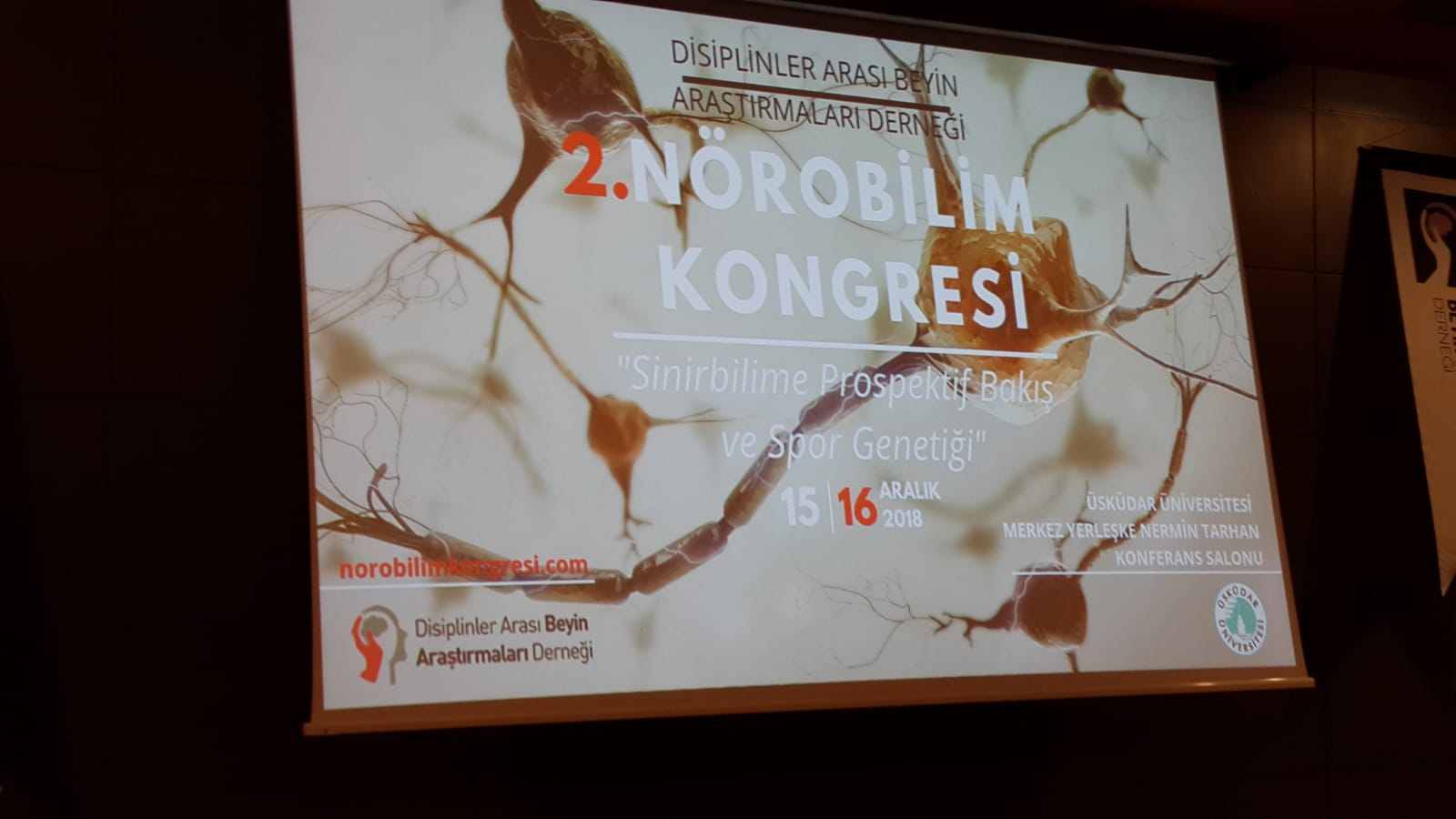 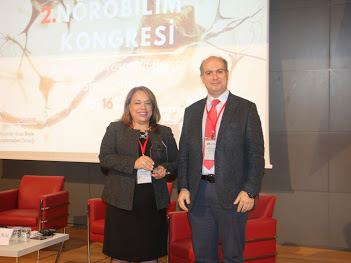 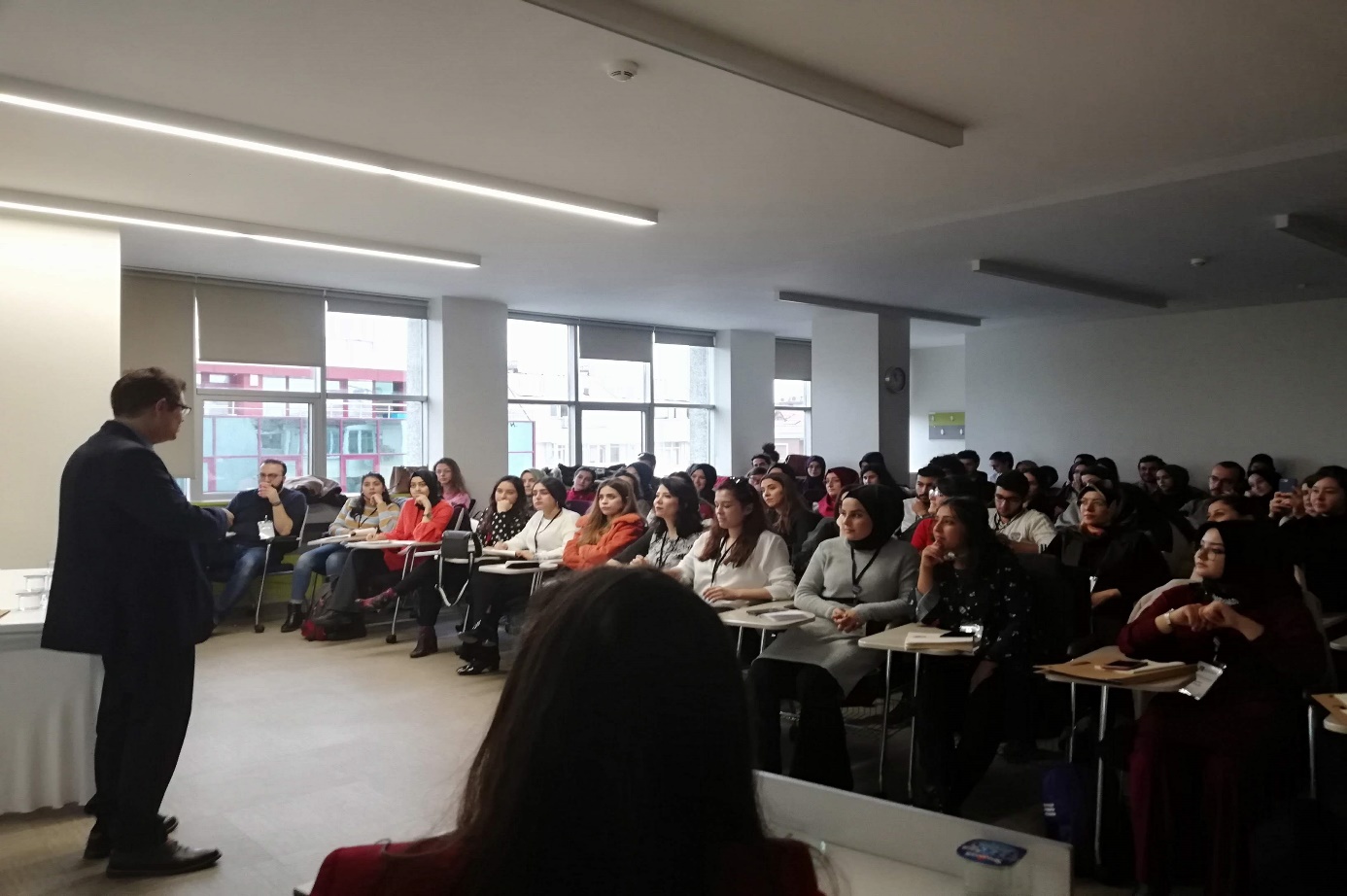 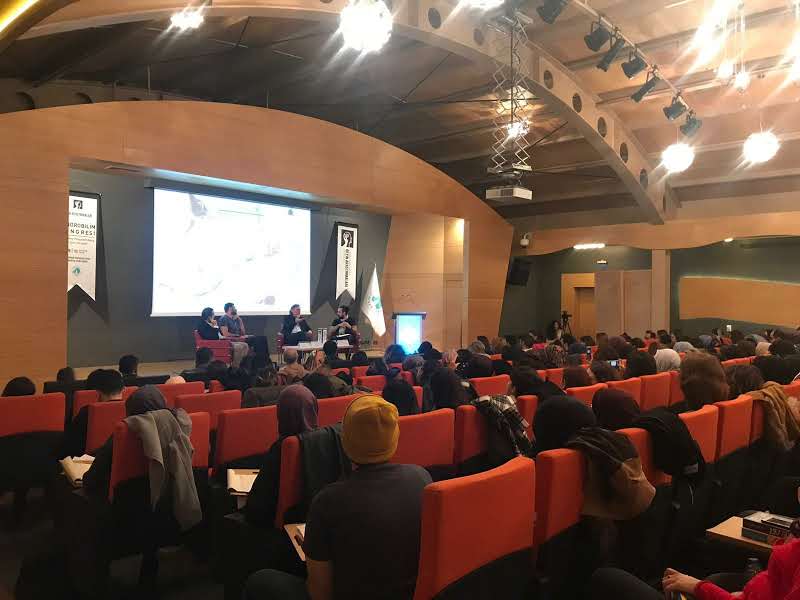 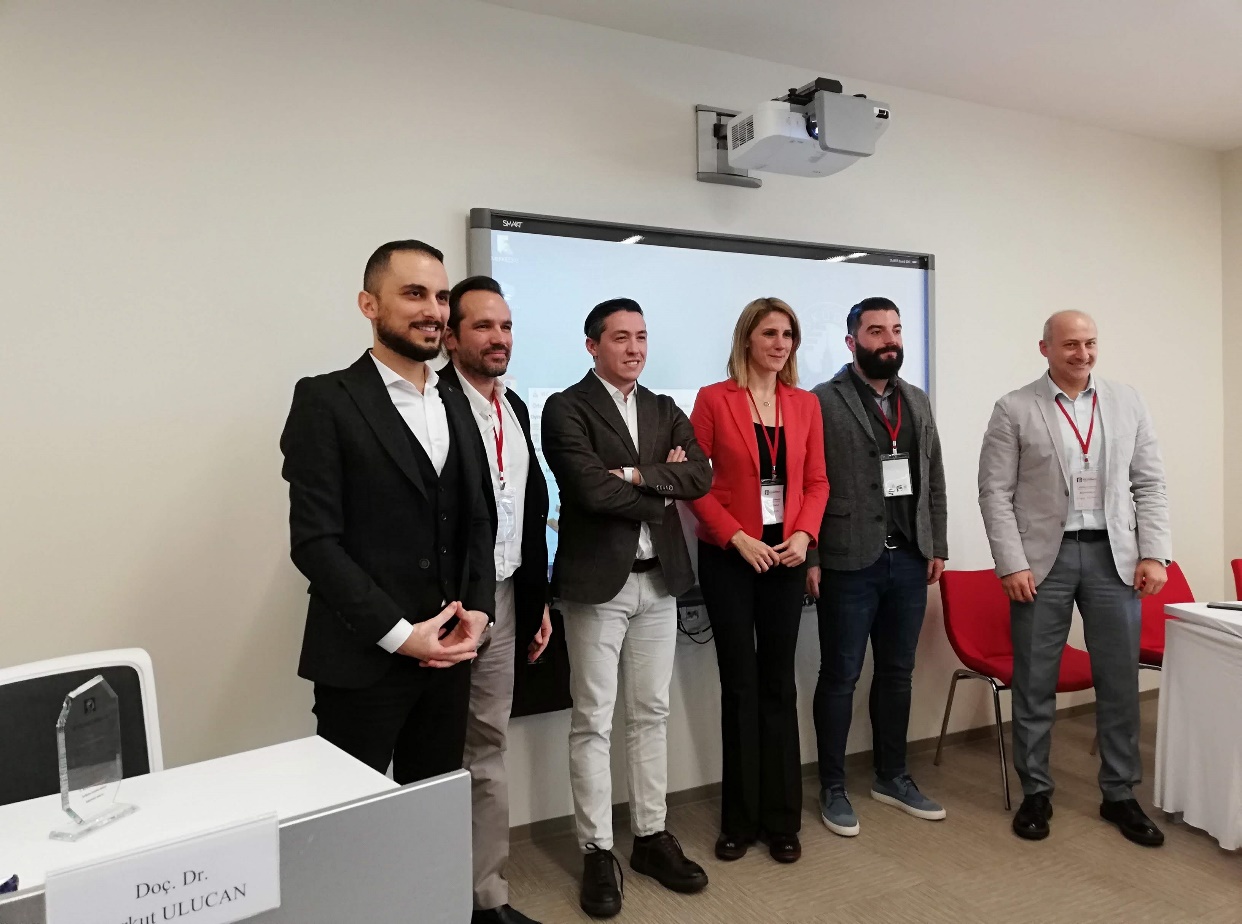 2.NÖROBİLİM KONGRESİ2.NÖROBİLİM KONGRESİ“SİNİRBİLİME PROSPEKTİF BAKIŞVESPOR GENETİĞİ”15 ARALIK 2018 CUMARTESİ2.NÖROBİLİM KONGRESİ“SİNİRBİLİME PROSPEKTİF BAKIŞVESPOR GENETİĞİ”15 ARALIK 2018 CUMARTESİ2.NÖROBİLİM KONGRESİ“SİNİRBİLİME PROSPEKTİF BAKIŞVESPOR GENETİĞİ”15 ARALIK 2018 CUMARTESİ2.NÖROBİLİM KONGRESİ“SİNİRBİLİME PROSPEKTİF BAKIŞVESPOR GENETİĞİ”15 ARALIK 2018 CUMARTESİ2.NÖROBİLİM KONGRESİ“SİNİRBİLİME PROSPEKTİF BAKIŞVESPOR GENETİĞİ”15 ARALIK 2018 CUMARTESİ08.00-08.40 KAYIT / 08.40-09.00 AÇILIŞ KONUŞMALARI: Nevzat TARHAN & Emrehan HALICI & Erdem TÜZÜN & Barış METİN08.00-08.40 KAYIT / 08.40-09.00 AÇILIŞ KONUŞMALARI: Nevzat TARHAN & Emrehan HALICI & Erdem TÜZÜN & Barış METİN08.00-08.40 KAYIT / 08.40-09.00 AÇILIŞ KONUŞMALARI: Nevzat TARHAN & Emrehan HALICI & Erdem TÜZÜN & Barış METİN08.00-08.40 KAYIT / 08.40-09.00 AÇILIŞ KONUŞMALARI: Nevzat TARHAN & Emrehan HALICI & Erdem TÜZÜN & Barış METİN08.00-08.40 KAYIT / 08.40-09.00 AÇILIŞ KONUŞMALARI: Nevzat TARHAN & Emrehan HALICI & Erdem TÜZÜN & Barış METİNSAATNERMİN TARHAN KONFERANS SALONUKULELİ KONFRERANS SALONUC SALOND SALON09.00- 09.50AÇILIŞ KONFERANSI: Prof.Dr. Nevzat TARHAN, “Değişen Psikoloji ve Mavi Beyin”AÇILIŞ KONFERANSI: Prof.Dr. Nevzat TARHAN, “Değişen Psikoloji ve Mavi Beyin”AÇILIŞ KONFERANSI: Prof.Dr. Nevzat TARHAN, “Değişen Psikoloji ve Mavi Beyin”AÇILIŞ KONFERANSI: Prof.Dr. Nevzat TARHAN, “Değişen Psikoloji ve Mavi Beyin”09.50- 10.00KAHVE MOLASIKAHVE MOLASIKAHVE MOLASIKAHVE MOLASI10.00- 11.00PANELNÖRODEJENERASYONUN HÜCRESEL MOLEKÜLER MEKANİZMALARI MODERATÖR Prof.Dr.Erdem TÜZÜN Prof.Dr.Erdem TÜZÜN Nörodejeneratif Hastalıklarda Otoimmün Mekanizmalar Prof.Dr. Elif ÖZKÖK Parkinson Hastalığında Moleküler MekanizmalarPANEL GESTALT TERAPİ BAKIŞ AÇISINA GÖRE İNSANI ANLAMAK MODERATÖR Prof.Dr.Ceylan DAŞ Prof.Dr.Ceylan DAŞ Diyalog ve Kendilik Gelişimi Dr.Öğr.Üyesi Çiğdem KUDİAKİ İhtiyaçlar ve Direnç Uzm.Psk.Canan AKTAŞ Beden Dili ve RüyalarPANEL ZİHİN FELSEFESİ DİL BAĞLAMINDA BİRLEŞİK BİR ZİHİN-BEYİN İLİMİNE DOĞRU MODERATÖR Uzm.Dr.Alişan Burak YAŞAR Uzm.Dr. Elif ÇARPAR Evrimsel Psikiyatri Açısından Dil ve İnsana Dair Bir İnceleme Dr.Göker AKÖZGÜRER Dil’den Zihin’e Felsefi Bir İnceleme Dr. İbrahim AKBAŞ Şizofrenide Dil Yaşantıları Bir Metodoloji Olarak Fenomolojik İncelemePANEL SPOR GENETİĞİ MODERATÖR Dr.Öğr.Üyesi.Onur EROĞLU Sezgin KAPICI Türk Futbolcularda IL6 (rs1800795) ve MCT1 (rs1049434) Polimorfizm Dağılımlarının Belirlenmesi Tolga POLAT Vücut Geliştirme Sporcularında Anjiyotensin Dönüştürücü Enzimi (ACE I/D) ve Alfa-Aktinin-3 (ACTN3 R577X) Gen Polimorfimlerinin Belirlenmesi Selen SİPAHİ Profesyonel Yüzücülerde IL6 (rs1800795) ve MCT1 (rs1049434) Genlerinin Polimorfizm Dağılımlarının Belirlenmesi Didem AKÇAMLI Dansçılarda D Vitamini Reseptör Genleri Bsm1(rs2228570) ve Fok1 (rs1544410)in Polimorfizm Dağılımlarının Belirlenmesi11.00- 11.10KAHVE MOLASIKAHVE MOLASIKAHVE MOLASIKAHVE MOLASI11.10- 12.00KONFERANS Prof.Dr. Ali Saffet GÖNÜL Travmanın Beyin Yapısı İşlevi Üzerindeki EtkisiKONFERANS Doç.Dr.Türker Tekin ERGÜZEL Medikal Veri Analizinde Derin ÖğrenmePANEL MEDYANIN SPORA BİLİMSEL BAKIŞI MODERATÖR Doç.Dr.Korkut ULUCAN Yetkin ETKİN LİG RADYO Taner KARAMAN Sabah Gazetesi/A Spor Alper ERDOĞDU Medipol Başakşehir Futbol Kulübü BAŞAK KOÇ Gazeteci, Eski Milli VoleybolcuKURS SANAT, OYUN, DUYGU VE DRAMA Oyuncu Şebnem ÖZİNAL12.00- 12.50İMZA OTURUMU VE ÖĞLE ARASIİMZA OTURUMU VE ÖĞLE ARASIİMZA OTURUMU VE ÖĞLE ARASIİMZA OTURUMU VE ÖĞLE ARASI14.00- 14.40KONFERANS Dr. Ender SARAÇ Sağlıklı Beslenmenin Zihin ve Beyne EtkisiPANEL İNTİHAR VE İNTİHAR DAVRANIŞININ NÖRAL SUBSTRATLARI: NÖROGÖRÜNTÜLEME VE NÖROBİYOLOJİ PERSPEKTİFİNDEN GÜNCELLEMELER MODERATÖR Doç.Dr. Barış METİN Dr. Yasin Hasan BALCIOĞLU Dr. Ümit Haluk YEŞİLKAYAKURS BEYİN GÖRÜNTÜLEME YÖNTEMLERİNİN GELECEĞİ Prof.Dr.Ali Saffet GÖNÜLKURS PSİKOSOMATİK TEDAVİ YÖNTEMLERİNDEN PSİKODRAMA Dr.Öğr.Üyesi. Nilüfer ÜLGENER14.40- 15.20KONFERANS Prof.Dr. Tayfun UZBAY Nöropsikofarmakoloji nedir? Nöropsikiyatrik Hastalıklarda Hayvan ModelleriPANEL İNTİHAR VE İNTİHAR DAVRANIŞININ NÖRAL SUBSTRATLARI: NÖROGÖRÜNTÜLEME VE NÖROBİYOLOJİ PERSPEKTİFİNDEN GÜNCELLEMELER MODERATÖR Doç.Dr. Barış METİN Dr. Yasin Hasan BALCIOĞLU Dr. Ümit Haluk YEŞİLKAYAKURS BEYİN GÖRÜNTÜLEME YÖNTEMLERİNİN GELECEĞİ Prof.Dr.Ali Saffet GÖNÜLKURS PSİKOSOMATİK TEDAVİ YÖNTEMLERİNDEN PSİKODRAMA Dr.Öğr.Üyesi. Nilüfer ÜLGENER15.20- 15.30İMZA OTURUMU VE KAHVE MOLASIİMZA OTURUMU VE KAHVE MOLASIİMZA OTURUMU VE KAHVE MOLASIİMZA OTURUMU VE KAHVE MOLASI15.30- 16.10KONFERANS Prof.Dr. Öget ÖKTEM TANÖR Nöropsikolojik Değerlendirme ve Nöropsikolojik Testlerden ÖrneklerKONFERANS Doç.Dr. Gülçin BENBİR ŞENEL Uyku,Kognisyon ve Sağlıklı YaşlanmaPANEL SPORCU RUH SAĞLIĞI VE PERFORMANS GELİŞTİRME UYGULAMALARI MODERATÖR Uzm.Dr. Fatih BAZ Dr. Yasin Hasan BALCIOĞLU Sporda Agresyon: Davranış Bilimleri Perspektifinden Tanımlama ve Kavramsallaştırma Uzm.Psk.Ozan ALTIN Spor Bilimleri Penceresinden Ruh Sağlıği ve Ruhsal Gelişim: Akademiden Pratiğe Güncel Yaklaşımlar Uzm.Dr.Fatih BAZ Sporda Yasaklı Maddeler: Kullanım Motivasyonu ve Spora YansımalarıSÖZEL BİLDİRİLER MODERATÖRLER Prof.Dr. Erdem TÜZÜN Prof.Dr. Elif ÖZKÖK Tayfun Gözler Alkol ve Enerji İçecekleri Kombinasyonunun Sıçanlarda Epilepsi Nöbet Eşiği Üzerine Etkisi* Tayfun Gözler1 Tayfun Uzbay2 Amine KALKAN Ergoterapi Müdahalelerinde Neurofeedback Temelli Rehabilitasyon Yaklaşımının Kullanımı Amine KALKAN, İremnur SOYLU, Muammer AYDOĞDUİremnur SOYLU Görsel rehabilitasyonda duyusal uyarlama cihazları (SSDs) ve cross-modal plastisite Iremnur SOYLU, Amine KALKAN, Muammer AYDOĞDU16.10- 16.50KONFERANS Prof.Dr. Mustafa ERTAŞ Baş AğrısıKONFERANS Doç.Dr. Erdem AKBAL NörogastroenterolojiPANEL SPORCU RUH SAĞLIĞI VE PERFORMANS GELİŞTİRME UYGULAMALARI MODERATÖR Uzm.Dr. Fatih BAZ Dr. Yasin Hasan BALCIOĞLU Sporda Agresyon: Davranış Bilimleri Perspektifinden Tanımlama ve Kavramsallaştırma Uzm.Psk.Ozan ALTIN Spor Bilimleri Penceresinden Ruh Sağlıği ve Ruhsal Gelişim: Akademiden Pratiğe Güncel Yaklaşımlar Uzm.Dr.Fatih BAZ Sporda Yasaklı Maddeler: Kullanım Motivasyonu ve Spora YansımalarıSÖZEL BİLDİRİLER MODERATÖRLER Prof.Dr. Erdem TÜZÜN Prof.Dr. Elif ÖZKÖK Tayfun Gözler Alkol ve Enerji İçecekleri Kombinasyonunun Sıçanlarda Epilepsi Nöbet Eşiği Üzerine Etkisi* Tayfun Gözler1 Tayfun Uzbay2 Amine KALKAN Ergoterapi Müdahalelerinde Neurofeedback Temelli Rehabilitasyon Yaklaşımının Kullanımı Amine KALKAN, İremnur SOYLU, Muammer AYDOĞDUİremnur SOYLU Görsel rehabilitasyonda duyusal uyarlama cihazları (SSDs) ve cross-modal plastisite Iremnur SOYLU, Amine KALKAN, Muammer AYDOĞDU16.10- 16.50KONFERANS Prof.Dr. Mustafa ERTAŞ Baş AğrısıKONFERANS Doç.Dr. Erdem AKBAL NörogastroenterolojiPANEL SPORCU RUH SAĞLIĞI VE PERFORMANS GELİŞTİRME UYGULAMALARI MODERATÖR Uzm.Dr. Fatih BAZ Dr. Yasin Hasan BALCIOĞLU Sporda Agresyon: Davranış Bilimleri Perspektifinden Tanımlama ve Kavramsallaştırma Uzm.Psk.Ozan ALTIN Spor Bilimleri Penceresinden Ruh Sağlıği ve Ruhsal Gelişim: Akademiden Pratiğe Güncel Yaklaşımlar Uzm.Dr.Fatih BAZ Sporda Yasaklı Maddeler: Kullanım Motivasyonu ve Spora YansımalarıKONFERANS Öğr.Gör. Kılınç Orhan ERDEMİR Tüketici Nörobilimi Alandaki Gelişmeler, Teknikler ve Örnek Araştırmalar, “İndirimin Fonksiyonel Nöroanatomisi: Hızlı Tüketim Mallarında Fiyat İndirimlerinin Aktive Ettiği Beyin Alanlarının Fmrı Tekniği ile Tespiti’’16.50- 17.00KAHVE MOLASIKAHVE MOLASIKAHVE MOLASIKAHVE MOLASI17.00- 18.40AÇIK OTURUM ‘SİNİRBİLİME PROSPEKTİF BAKIŞ’ MODERATÖR: Prof. Dr. Uğur BATI Prof. Dr. Sultan TARLACI Doç. Dr. Korkut ULUCAN Uzm. Dr. Timur YILMAZ Nörobilimin geleceğinde bugünkü bilgiler ve geçmişteki serüvenine bakarak nasıl çıkarımlar yapabiliriz? Geçmişteki evrim gelecekteki beyin evrimimiz hakkında neler söyler? Bilincin ve zihnin ölümsüzlüğü mümkün olacak mı? Yapay zekanın ucunun nereye varacağını bugünden görebilir miyiz? Hukuksal kurallar nörobilimle mi belirlenecek?AÇIK OTURUM ‘SİNİRBİLİME PROSPEKTİF BAKIŞ’ MODERATÖR: Prof. Dr. Uğur BATI Prof. Dr. Sultan TARLACI Doç. Dr. Korkut ULUCAN Uzm. Dr. Timur YILMAZ Nörobilimin geleceğinde bugünkü bilgiler ve geçmişteki serüvenine bakarak nasıl çıkarımlar yapabiliriz? Geçmişteki evrim gelecekteki beyin evrimimiz hakkında neler söyler? Bilincin ve zihnin ölümsüzlüğü mümkün olacak mı? Yapay zekanın ucunun nereye varacağını bugünden görebilir miyiz? Hukuksal kurallar nörobilimle mi belirlenecek?SÖZEL BİLDİRİLER MODERATÖRLER Prof.Dr. Erdem TÜZÜN Prof.Dr. Elif ÖZKÖK Arif Kamil Salihoğlu Nöral Ağların Stokastik Süreçlerle Değerlendirilmesi Arif Kamil Salihoğlu, Saliha Salihoğlu Faik İLİK Yeni Tanı Alan Parkinson Hastalarında Nötrofil-lenfosit Oranı ve Emosyonel Stresin Etkisi Faik İLİK Mustafa YAZICI EEG Sinyallerinin Kortikal Kaynak Uzayında Sınıflandırılması Mustafa YAZICI1, Mustafa ULUTAŞ1, Mukadder OKUYAN2SÖZEL BİLDİRİLER MODERATÖRLER Prof.Dr. Erdem TÜZÜN Prof.Dr. Elif ÖZKÖK Arif Kamil Salihoğlu Nöral Ağların Stokastik Süreçlerle Değerlendirilmesi Arif Kamil Salihoğlu, Saliha Salihoğlu Faik İLİK Yeni Tanı Alan Parkinson Hastalarında Nötrofil-lenfosit Oranı ve Emosyonel Stresin Etkisi Faik İLİK Mustafa YAZICI EEG Sinyallerinin Kortikal Kaynak Uzayında Sınıflandırılması Mustafa YAZICI1, Mustafa ULUTAŞ1, Mukadder OKUYAN218.40- 19.00İMZA OTURUMUİMZA OTURUMUİMZA OTURUMUİMZA OTURUMU16 ARALIK 2018 PAZAR16 ARALIK 2018 PAZAR16 ARALIK 2018 PAZAR16 ARALIK 2018 PAZAR16 ARALIK 2018 PAZAR09.00- 10.30PANEL SPOR GENETİĞİ VE FEDERASYONLAR MODERATÖR Doç.Dr. Korkut ULUCAN Lütfi ARIBOĞAN Spor Yöneticisi Halit ALBAYRAK Buz Hokeyi Federasyonu BaşkanıDoç.Dr.Süleyman ŞAHİN Bursa İl Gençlik Spor Müdürü Doç.Dr.Rıdvan EKMEKÇİ Pamukkale Üniversitesi Öğretim Üyesi Doç.Dr. Kubilay ÇİMEN Gelişim Üniversitesi Öğretim ÜyesiPANEL RESEPTÖRLERDEN BEYİNE DUYU BÜTÜNLEME MODERATÖR Uzm.Fzt. Yeşim ÜNVEREN Uzm.Fzt. Yeşim ÜNVEREN Duyumdan DavranışaErg. Muammer AYDOĞDU Beynin Gelişim Sürecinde Duyunun Önemi ve Yeri Fzt. Hasan ÇÖMEZ Beynin Duyusal GelişimiKURS YAS PSİKOTERAPİSİ Uzm.Dr.Alişan Burak YAŞARKURS EMDR’a GİRİŞ Doç.Dr. Önder KAVAKÇI Uzm.Klnk.Psk. Emre KONUK10.30- 10.40KAHVE MOLASIKAHVE MOLASIKAHVE MOLASIKAHVE MOLASI10.40- 11.20KONFERANS Prof.Dr. Deniz Ülke ARIBOĞAN Siyasal Davranışlarımıza Yön Veren Faktörler ve BeynimizPANEL NÖROPSİKANALİZ (NPSA) MODERATÖR Prof.Dr. Barış KORKMAZ Prof.Dr.Barış KORKMAZ Nöropsikanaliz ve Zihin Kuramı Doç.Dr. Hakan ATALAY Nöropsikanaliz ve Etik Uzm.Klnk.Psk. Gökçe ÖZKARAR GRADWOHL Kültürlerarası Afektif SinirbilimPANEL NÖROLOJİK ALANDA ERGOTERAPİ MODERATÖR Dr.Öğr.Üyesi. Çiğdem ÇEKMECE Uzm. Erg. Shahram MOHSENİ / Erg.Muammer AYDOĞDU Nörolojik Bozukluklarda Ergoterapi Yaklaşımı Dr.Öğr.Üyesi. Çiğdem ÇEKMECE Cerebral Palsyde Ergoterapi Uygulamaları Dr.Öğr.Üyesi Özden ERKAN OĞUL Bilişsel Rehabilitasyonda Ergoterapinin RolüKURS ‘KEŞFİNDEN BİR ASIR SONRA BİLİNÇDIŞINI DÜŞÜNMEK’ Psk.Dr.Pınar ARSLANTÜRK Uzm.Psk. Ayşegül ERDEM11.20- 12.00KONFERANS Prof.Dr.Oğuz TANRIDAĞ Nörobilim Çağının Verileri ve Beyne Dayalı Eğitim ModeliPANEL NÖROPSİKANALİZ (NPSA) MODERATÖR Prof.Dr. Barış KORKMAZ Prof.Dr.Barış KORKMAZ Nöropsikanaliz ve Zihin Kuramı Doç.Dr. Hakan ATALAY Nöropsikanaliz ve Etik Uzm.Klnk.Psk. Gökçe ÖZKARAR GRADWOHL Kültürlerarası Afektif SinirbilimPANEL NÖROLOJİK ALANDA ERGOTERAPİ MODERATÖR Dr.Öğr.Üyesi. Çiğdem ÇEKMECE Uzm. Erg. Shahram MOHSENİ / Erg.Muammer AYDOĞDU Nörolojik Bozukluklarda Ergoterapi Yaklaşımı Dr.Öğr.Üyesi. Çiğdem ÇEKMECE Cerebral Palsyde Ergoterapi Uygulamaları Dr.Öğr.Üyesi Özden ERKAN OĞUL Bilişsel Rehabilitasyonda Ergoterapinin Rolü12.00- 13.00ÖĞLE ARASIÖĞLE ARASIÖĞLE ARASIÖĞLE ARASI13.00- 14.30PANEL NÖROİNFLAMASYON MODERATÖRLER Prof.Dr. Erdem TÜZÜN Prof.Dr. Yasemin GÜRSOY ÖZDEMİR Prof.Dr. Yasemin GÜRSOY ÖZDEMİR Migrende İnflamasyon Prof.Dr. Erdem TÜZÜN Antikorlar Dr.Hale YAPICI ESER Psikiyatrik Hastalıklarda NöroinflamasyonDr. Atay VURAL Multipl Skleroz Benzeri Hastalıklarda OtoantikorlarPANEL TRAVMA TERAPİLERİ MODERATÖR Prof.Dr. Ahmet Tamer AKER Prof.Dr. Ahmet Tamer AKER Travma Sonrası Stres Bozukluğu' nda (TSSB) Bilişsel Davranışçı Model Prof.Dr. Levent SÜTÇİGİL TSSB'de Prolonged Exposure Uzm.Klnk.Psk.Emre KONUK Travma Tedavilerinde EMDR TerapisiDoç.Dr. Önder KAVAKÇI Travma Terapilerinin GeleceğiKURS ZİHNİM ANDA VE BURADA Mindfulness Uygulamaları ve Meditasyonun Ardındaki Bilim Psikoloji Bilimi Uzmanı / Mindfulness EğitmeniGülferi YILDIRIMPANEL SPOR GENETİĞİ MODERATÖR Dr.Öğr.Gör.İrfan KURUDİREK Canan SERCAN Profesyonel Futbolcularda Col1A1 (rs1800012) ve Col5A1 (rs12722) Gen Polimorfizmlerinin İncelenmesi Nazlı Can KAVAS Bodycilerde AGT (rs699) ve COL1A1 (rs1800012) Genlerinin Polimorfizm Dağılımlarının Belirlenmesi Orkun AKKOÇTürkiyedeki elit sprinter ve mesafe sporcularında atletik performansa etki eden alfa aktinin 3 ve ace gen dağılımının belirlenmesi14.30- 14.40KAHVE MOLASIKAHVE MOLASIKAHVE MOLASIKAHVE MOLASI14.40- 16.00PANEL NÖROGELİŞİMSEL BOZUKLUKLAR MODERATÖR Uzm.Dr. Bülent MADİ Uzm.Dr .Bülent MADİ Nörogelişimsel Bozukluklar nedir? Doç.Dr. Barış EKİCİ Otizmi nasıl tedavi ederiz? Doç.Dr. Gönül ACAR Pediatride Nörogelişimsel Tedavi YaklaşımlarıPANEL TÜRKİYE’DE SPOR VE GENETİK ÇALIŞMALAR MODERATÖR Doç.Dr. Korkut ULUCAN Prof.Dr. Nimet HAŞIL KORKMAZ Sağlıklı Yaşamda Fiziksel Aktivitinenin Önemi Doç.Dr. Şerife VATANSEVER Egzersiz ve Nörogenez Dr.Öğr.Üyesi.Onur EROĞLU Spor Epigenomiği Spor Eczacısı Ayşegül BİRLİK “Sporcu performansında ergojenikler”KURS KİŞİLİK BOZUKLUKLARINDA BİLİŞSEL DAVRANIŞÇI TERAPİLER Dr. Görkem GÖKÇELİOĞLUKURS MAKALE NASIL YAZILIR? EDİTÖR NE BEKLER? Prof.Dr. Erdem TÜZÜN ‘YAYIN ETİĞİ’ Prof.Dr. Elif ÖZKÖK16.00- 16.10KAHVE MOLASIKAHVE MOLASIKAHVE MOLASIKAHVE MOLASI16.10- 16.50KONFERANS Doç.Dr. Barış METİN Nöranal Plastisite ve Transkranial Manyetik Uyarım Tedavisi (TMU)KONFERANS Doç.Dr.MustafaOTRAR Psikolojide ve Psikolojik Danışmanlık ve Rehberlikte Kullanılan Testler ve Kültürel BağlamlarKONFERANS Dr. Görkem GÖKÇELİOĞLU Kişilik Bozukluklarında Aktarım Odaklı PsikoterapiSÖZEL BİLDİRİ ve POSTER SUNUMU MODERATÖRLER Prof.Dr. Erdem TÜZÜN Prof.Dr. Elif ÖZKÖK POSTER SUNUMLARI Betül Aslan Batı-tipi diyetin davranışsal etkileri üzerine Melanokortin 4 reseptör agonisti RM-493’ün etkileri Betül Aslan,b, Bedia Karakayac, Serap Şirvancıc, Alper Yıldırıma Nuray ALTINTAŞ Yabanil Tip ve R577X Mutant Tip ACTN3 Proteinin Biyoinformatik Analizi Nuray ALTINTAŞ1, Ofcan OFLAZ2, Özge SARICA YILMAZ MERVE BAKİ Hasta Bireylerde Günlük Yaşam Aktivitelerine(GYA) Katılım İle Mutlu/Motive Oluşun Beyne Ve Tedaviye Etkisi Gamze Nur YEŞİLAĞAÇ, Tuğçe YILDIRIM, Merve BAKİ, Muammer AYDOĞDU16.50- 17.30KONFERANS Prof.Dr. Mehmet Selman DEMİRCİ Göz Teması ve Bilinç DışıKONFERANS Doç.Dr.Korkut ULUCAN İnsan Genom Projesi ve Nöropsikiyatrik Hastalıklarda Moleküler YaklaşımKONFERANS NörobilimUzm/Pedagog Mirhat Tekin BRUSK Mirhat Tekin Dil Konuşma ve Özel Eğitim Modeilinin Nörobilimdeki YerSözel Bildiri ve Poster Sunumu17.30- 17.40KAHVE MOLASIKAHVE MOLASIKAHVE MOLASIKAHVE MOLASI17.40- 18.00KAPANIŞ KONUŞMALARI: ELİF ÖZKÖK- KORKUT ULUCAN- SELİN YİĞİT- SEÇİL TUNALIKAPANIŞ KONUŞMALARI: ELİF ÖZKÖK- KORKUT ULUCAN- SELİN YİĞİT- SEÇİL TUNALIKAPANIŞ KONUŞMALARI: ELİF ÖZKÖK- KORKUT ULUCAN- SELİN YİĞİT- SEÇİL TUNALIKAPANIŞ KONUŞMALARI: ELİF ÖZKÖK- KORKUT ULUCAN- SELİN YİĞİT- SEÇİL TUNALI